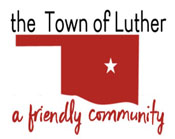 BOARD OF TRUSTEES FOR THE TOWN OF LUTHERL.P.W.A. MEETING AGENDA       MINUTESIn accordance with the Open Meeting Act, Title 25, Section 311 of the Oklahoma Statutes, the Town of Luther, County of Oklahoma, 119 S. Main Street, hereby calls a Regular L.P.W.A. Meeting of the Luther Board of Trustees, Tuesday, December 10th, 2019 at 7:00 p.m. at The Luther Community Building, 18120 East Hogback Road, Luther, OK 73054.Call to order.Roll Call… All Present.Determination of a quorum… Yes.Approval of the Consent Agenda, Previous Meeting’s Minutes, 11-12-2019 LPWA, 11-20-2019 Spec. LPWA, Treasurer’s Report, Review of Claims including Payroll.Motion to approve as written: J. White… 2nd: T. Langston… Unanimous Yes vote.Trustee Comments.No Action.Trustee One (Terry Arps)Trustee Two (Brian Hall)Consideration, discussion and possible action to accept the transfer of $6,000.00 from the General Fund to cover LPWA expenses.Motion to approve as written: B. Hall… 2nd: J. Schwarzmeier… Unanimous Yes vote.Consideration, discussion, and possible action to approve quote for accessories for the new LPWA work truck. Included in quote is nerf bar steps ($144.48 + labor $60.00) locking flip bed cover ($1086.69 + labor $120.00) Total quote of ($1411.17). Tabled until January 14th meeting.Consideration, discussion and possible action to surplus excess LPWA office furniture.Tabled until January 14th meeting.Trustee Three (Trandy Langston)Trustee Four (Jeff Schwarzmeier)Trustee Five (Jenni White)Consideration, discussion and possible action to accept the Town and LPWA Audit presented to the board November 12, 2019.Motion to approve as written: J. White… 2nd: T. Arps… Unanimous Yes vote.Consideration, discussion and possible approval of the Notice of Availability of Annual Audit and directing publication in accordance with state statute.Motion to approve as written: J. White… 2nd: T. Arps… Unanimous Yes vote.Consideration, discussion and possible action to approve a resolution # 2019-16, setting the regularly scheduled, 2020 calendar year, 2nd Tuesday of the month LPWA meetings.Motion to approve as written: J. White… 2nd: T. Arps… Unanimous Yes vote.New Business: In accordance with the Open Meeting Act, Title 25 O.S. 311.A.9 of the Oklahoma Statutes, new business is defined as any matter not known about or which could not have been reasonably foreseen prior to the time of posting the agenda.No New Business.Citizen participation:  Citizens may address the Board during open meetings on any matter on the agenda prior to the Board taking action on the matter. On any item not on the current agenda, citizens may address the Board under the agenda item Citizen Participation. Citizens should fill out a Citizen’s Participation Request form and give it to the Mayor. Citizen Participation is for information purposes only, and the Board cannot discuss, act or make any decisions on matters presented under Citizens Participation. Citizens are requested to limit their comments to two minutes.     No ActionAdjourn.Motion to approve as written: T. Langston… 2nd: J. Schwarzmeier… Unanimous Yes vote.____transcribed 12/11/2019 by___Kim Bourns, Town Clerk/Treasurer*Agenda Posted Monday, December 9th, 2019 at Luther Town Hall, on the website at www.townoflutherok.com and on Facebook at The Town of Luther, prior to 7:00 pm.